TEHNILISED TINGIMUSED CROSSKART XTREME 2023Kehtivad alates 1. jaanuarist 2023Crosskart on ühekohaline, tagarattaveoline sõiduk, mis on ehitatud vastavalt järgnevatele tingimustele. Neljarattaveolised sõidukid ning ülelaadimisega sõidukid on keelatud. Automaat-, või poolautomaatlülitusega käigukastid on lubatud vaid juhul kui juhi tervislik seisund ei võimalda mehaanilise manuaallülitusega käigukasti kasutamist.CKX-T 0 ÜLDINFOTehnilised tingimused võivad hooaja jooksul muutuda, kui muutus on vajalik turvakaalutlustel.CKX-T 0.1 ÜldsättedCKX-T 0.1.1 ÜldineTehniliste tingimuste täitmine on sõitja vastutus kogu võistluse jooksul.CKX-T 0.1.2 ErandidTehnilisi tingimusi tuleb järgida kõigil võistlusega seotud isikutel ja asutustel.CKX-T 0.2 KütusLubatud on kasutada jaemüügi tanklate pakutavat kütust. Maksimaalne kütuse oktaanarv on 98 või Aspen 98+. Igasugused kütuselisandid on keelatud.Metanool ja E 85 on keelatud.CKX-T 0.3 MürataseKorraldajal on õigus seada võistlusel autode mürataseme piirang madalamale kui 100 dB, eeldusel, et see teatatakse sõitjatele võistlusjuhendiga.CKX-T 0.4 Üldine turvalisusCKX-T 0.4.1 TurvavöödCKX-T 0.4.1.1 TüübidPeab kasutama vähemalt viie punkti vööd. Iga kinnituspunkt peab olema eraldiseisev. Kinnituspunktid peavad olema kerele kinnitatud keevituse teel või kasutades minimaalselt 8mm diameetriga polte. Turvavöö ning rihmade nurgad peavad vastama FIA nõuetele. Turvavööd peavad olema märgistatud FIA või SFI märgisega. On lubatud kinnitada turvavõid ümber turvakaarte istme taga.CKX-T 0.4.1.2 KasutusTurvavöid tuleb kasutada vastavalt tootja juhistele. Turvavööd tuleb välja vahetada kui metallosad on korrodeerunud või deformeerunud. Samuti juhul kui kangas on kulunud või märgatavalt kahjustatud päikese, niiskuse või avarii tõttu.CKX-T 0.4.1.3 Kahjustatud rihmade markeerimine.Märked tuleb teha kõigile rihmadele eraldi ja homologeeritud sedelite augustamise või nurkade maha lõikamise teel. Märgistatud varustust ei tohi kasutada võidusõiduks.CKX-T 0.5 Võistluseelne kontrollEnne võistlust peavad kõik võistlusautod läbima tehnilise kontrolli. Kontrolli eesmärk on tuvastada võimalike turvaohte ning teha kindlaks, et autod vastavad tehnilistele tingimustele. Erilist tähelepanupööratakse raami ühenduskohtadele. Juhul kui auto ei vasta tehnilistele nõuetele või on ebaturvaline, ei saa see auto võistlustel osaleda. Võistleja isiklik turvavarustus peab olema puhas ja terve. Iga auto kohta tuleb esitada logiraamat, kus on näidatud auto raaminumber. Raaminumber peab samuti olema hästi nähtav raami külge keevitatud plaadilt.CKX-T 0.6 Sõitja isiklik turvavarustusJärgnev kajastab minimaalset nõutavat turvavarustust. Aegunud või kahjustatud turvavarustuse võib tehnilise kontrolli ülem konfiskeerida võistluse lõpuni.Tulekindel kombinesoonJalanõud ja kindadKiivrisukkKaelatugi (HANS)Kiiver ja kaitseprillidTulekindel kombinesoonKombinesoon peab vastama FIA standardile 8856-2000 ja olema heas korras. FIA standardile vastavuse tunnistus peab olema kombe kaelusele õmmeldud. Kombinesoon peab koosnema vaid ühest tükist. Tulekindel aluspesu, sokid, saapad, kindad, sukk ja HANS peavad olema kehtiva FIA homologeeringuga.Märja raja korral on erandina lubatud kasutada tulekindla kombinesooni peal kardisõidus kasutusel olevat vihmakombinesooni. Selle kasutamiseks annab ilmastiku- ja rajaolusid arvesse võttes loa võistluste juht.KiiverKiivril peavad olema tootja poolt HANS kinnituspunktid. Selle valideerimiseks on vajalik tootja poolne sertifikaat. Kiivrit peab kasutama koos HANS/HYBS seadmega ja selle kaal on vaba. Kiivri visiiril võib kasutada rebitavaid kattekilesid.Kahjustatud kiivrite markeerimineKahjustatud kiivrid tuleb markeerida homologeeritud sedeli eemaldamisega. Markeeritud kiivreid ei tohi kasutada.CKX-T 0.7 VõistlusnumbridVõistlusnumber peab olema nii võistlusauto esiklaasi all oleval plastikul kui ka võistlusauto katusel „haiuime“ küljes. Uim peab olema must ja number sellel valge. Katusel oleva võistlusnumbri alus peab olema plastikust mõõtmetega 300 mm pikk ja 250 mm kõrge. Võistlusnumber, mis kleebitakse katusel või spoileri küljeplaadil olevale alusele peab olema 170 mm kõrge ja 25 mm lai. Numbri font peab olema selge, lihtsalt loetav ja arusaadav (soovitav Arial või Bebas Neue). 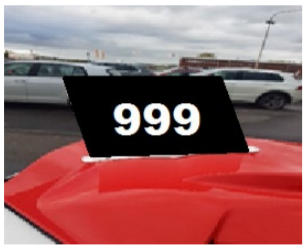 Numbrite paigutus võistlusautol vastavalt Eesti meistrivõistlused rallikrossis 2023 üldjuhendi lisale 1.CKX-T 0.8 LogiraamatIgal autol peab olema logiraamat.CKX-T 0.9 Side Side pidamine auto/sõitja ja tiimi vahel on lubatud. CKX-T 1 RAAMCKX-T 1.1 EhitusTeras, millest raam on ehitatud peab olema toru kujul minimaalselt 30 mm välisdiameetriga ja seinapaksusega vähemalt 2 mm. Kandilise materjali puhul peab olema lühim külg minimaalselt 30 mm lai ja seinapaksus minimaalselt 2 mm. Diagonaalsed või sirged torud minimaalselt 20 mm välisdiameetriga ja 2 mm seinapaksusega on lubatud raami esiosas.Turvapuur on kohustuslik. See peab koosnema tõmmatud torudest, mille tugevus on vähemalt 350Nm/mm2. Puur peab olema seotud raamiga minimaalselt kuuest punktist. Puur peab olema vastavusest ühega joonistest AC001, AC002, AC003. Peakaare toestuseks tuleb paigaldada diagonaal vastavalt joonisele AD004, see peab olema minimaalselt 30mm diameetri ja 2mm seinaga toru. See diagonaal võib olla eemaldatav. Alternatiivselt võib juhinduda joonistest AP001, AP002, AP003 või AP004. Joonisel AP004 punasega märgitud toru kasutamise puhul ei tohi paigaldada selle all asuvat sinist diagonaali. Kõik kinnituspunktid raami ja turvapuuri vahel peavad olema tugevdatud. On keelatud puurida turvapuuri sisse. Kõik lisaks paigaldatud tugevdustalad peavad olema vähemalt 20mm diameetri ja 2mm seinapaksusega.Turvarihmade kinnitamiseks võib istme taha lisada toru.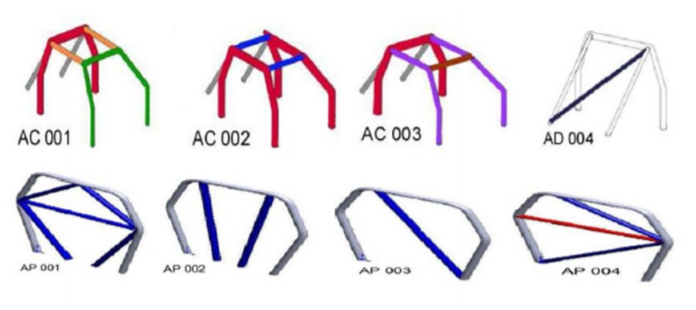 CKX-T 1.2 PõrandKere alumine pool peab olema täies ulatuses kaetud eest kuni pearaamini. Katmiseks võib kasutada minimaalselt 1mm paksu raudplaati või minimaalselt 2mm paksu alumiiniumist plaati.CKX-T 1.3 HaakumiskaitseAuto külgedele tuleb paigaldada kaitseraam. See raam peab koosnema terastorudest, mis on 30 mm diameetri ja 2 mm seinapaksusega. Raamile võib lisada 20 mm diameetri ja 2 mm seinapaksusega (alternatiivselt 25x1,5 mm) torudest kinnitused, mis hoiavad raami auto küljes. Raam peab katma minimaalselt 60% auto teljevahest. Raami ja auto kere vahele jääv ala peab olema täidetud selliselt, et teise auto rattal poleks võimalik sinna siseneda. Välimise tala otsad tuleb sulgeda sama materjaliga, ning tala peab asuma auto telgede keskjoonte kõrgusel (+/-50mm).CKX-T 1.4 KatusAuto katus peab olema kaetud plaadiga. Plaadi minimaalne paksus on 1,5 mm, see peab olema rauast ning tuleb keevitada auto katusele. Minimaalselt võib plaat olla kinnitatud 20 keevitusega, millest igaühe pikkus on 2 cm. Juhi kiivri ning katuseplaadi minimaalne vahe on 5cm, seda mõõdetakse kui juht istub istmes ning iste on võistlusasendis. Juhi kiivri läheduses asuvad turvapuuri osad peavad olema kaetud pehme materjaliga.CKX-T 1.5 VeokonksPukseerimissilmused peavad asuma nii ees kui ka taga. Nad ei tohi ulatuda väljapoole auto perimeetrit pealtvaates ja peavad olema värvitud erkkollaseks, oranžiks või punaseks, olema kergesti leitavad ja tähistatud noole märgistusega. Pukseerimissilmused peavad olema pehmest materjalist ja silmuse läbimõõt minimaalselt 60mm, 5000N tõmbetugevusega.CKX-T 1.6 Tulekindel kaitseseinJuhi ja mootoriruumi vahel peab asetsema sein, mis kaitseb juhti kõrge temperatuuriga vedelike ning võimaliku mootoririkke eest.CKX-T 2 RATTADCKX-T 2.1 RehvEes:  Gold Speed  SD 165/70 - 10  (C-9211) - kollane seguTaga:  Gold Speed SD 225/40 – 10  (C-9211) - kollane segu Rehv peab olema monteeritud veljele mustriga õiges suunas.Lubatud kasutada ainult RS Varustuse OÜ (Racing Expert) poolt tarnitavaid rehve. Ühel etapil on võimalik kasutada 2 uut esirehvi ja 4 uut tagarehvi. Rehvid markeeritakse.Vaid terasest või alumiiniumist veljed on lubatud.Igasugune rehvide soojendamine on keelatud.Rehvide mehhaaniline või keemiline töötlemine on keelatud.Rehvid on 10’’ diameetriga, ees on lubatud 6’’ laiad ja taga 8’’ laiad rehvid.CKX-T 2.2 VedrustusRatta vedrustus on vaba, fikseeritud telgesid ees ega taga ei tohi olla. Crosskart sillad peavad olema sõltumatud, tagasild peab olema liigutatav osade kaupa, st kumbki hoob peab liikuma teisest sõltumatult.CKX-T 2.3 Vedrud ja amordidAmordid on vabad, aga igasugused aktiivsed amordid on keelatud. Ühe ratta kohta võib olla üks amort. Kõik amordid peavad olema ,,coilover’’ tüüpi keerdvedrudega. Ühel amordil võib olla rohkem kui üks vedru. Amordiballoonid on lubatud, kuid amordid võivad olla maksimaalselt kolmesuunalised. Amordiballoonid tuleb katta lekkekindla sukaga. Amordi juures võivad olla hüdrauliliselt muudetavad järgmised väärtused: high speed compression, low speed compression ja return. Igasugused elektrilised süsteemid on keelatud. Keelatud on ka hüdrauliline corner control. Iga amort peaks toimima sõltumatuna teistest. Vedrud peavad olema tehtud terasest. Vedrud ja amordid peavad olema sellised, et auto põhi ei saaks puutuda maapinda.CKX-T 3 JÕUÜLEKANNECKX-T 3.1 MootorLubatud mootorid:4-takti, 4-silindrit 600cc, 750cc või 850cc mootor, seeriatoomises olevalt mootorrattalt (Lubatud mootorite loetelu alapeatüki lõpus). Mootorit peab olema toodetud vähemalt üks aasta. Mootori sees võib kasutada vaid selle mootori tootja poolt määratud originaaljuppe. Tehnilisele kontrollile tuleb näidata ette mootori tootja poolt koostatud remondimanuaal. On keelatud muuta järgmiseid mootori osi: silinder (ka sisse- ja väljalaskekanalid, mis pole eemaldatud plokikaanest), mootori plokk, karter, kepsud, kolvid, hooratas, nukkvõllid. Igasugune stardisüsteem ja veojõukontroll on keelatud. Sisselaskesüsteem peab olema mootoriga samalt tootjalt. Airbox ja filter on vabad. Mootori maksimaalpöördeid võib võrreldes originaaliga tõsta kuni 500rpm. Väljalaskesüsteemi võib muuta või vahetada. Sissepritse ja süütesüsteem peab olema originaal. Elektrisüsteem on vaba, kasutada võib vaid originaal aju, pihusteid ja süütepoole. Lubatud on kasutada süsteeme nagu näiteks Power Commander või muud sarnast süsteemi, et muuta kütusesegu. Mootoripoolne keti hammasratas on vaba. On keelatud muuta käigukasti või peaülekannet. Mootor peab asetsema juhi istme taga. Peab olema kasutatud summutit. Mootori plommi avad peavad olema ettevalmistatud poltidel, mis kinnitavad mootori plokki, plokikaant ja klapikambri kaant.Järgnev on lubatud: 
Muuta jahutussüsteemi, sisaldab: veepump, termostaat, jahuti, voolikud ja torud.
Muuta lubrikatsiooni, nt õliradiaatori paigaldamine.
Süütekatkesti käiguvahetusel.
Lubatud on kasutada järgmisi mootoreid:CKX-T 3.2 KütusesüsteemKütusepaak on vaba, kuid selle maht ei tohi ületada 12 liitrit. Soovituslik on kasutada turvapaaki ja õhutussüsteemi. Paak peab olema kinnitatud turvaliselt väljaspool kokpiti. Kui paak asetseb peakaare taga, on lubatud peakaart muuta 4 cm ulatuses. Kui paak asetseb mujal tuleb see ümbritseda 30 mm diameetriga torudest konstruktsiooniga. Kui paak asub mootorile või summutile lähemal kui 20 cm peab see olema isoleeritud kuumakindla ekraaniga. Kui paak asub juhi kõrval, auto küljel, peab see olema isoleeritud kokpitist veekindla metallist ekraaniga. Kütusevoolikud peavad olema turvaliselt klambritega kinnitatud.CKX-T 3.3 VäljalaseVäljalaskes peab olema summuti (heli vaigistaja). Väljalase ei tohi lõppeda auto kerepaneelidest väljaspool.CKX-T 3.4 KäivitusAutot peab olema võimalik käivitada kokpitist.CKX-T 3.5 JahutussüsteemOn keelatud paigaldada radiaatoreid kokpiti sisse ja ette. Radiaatoreid on lubatud paigaldada auto külgedele, kui need on kokpitist eraldatud. Ükski jahutussüsteemi osa ei tohi olla nähtav kokpitist, see sisaldab radiaatoreid, voolikuid, paake jne). Õhuvõtuavad on lubatud auto katusel, külgedel, tagapool turvapuuri peakaart ja külgedel allpool auto aknaid.CKX-T 3.6 ElektrisüsteemAutole peab olema paigaldatud lüliti, mis katkestab süüte. Lülitil peab olema kaks erinevat positsiooni ja lüliti ei tohi lülitusele järgnevalt naasta vedru abil originaalpositsiooni. Kui autol on aku, peab olema ka lüliti, mis katkestab kogu vooluringluse. See lüliti peab olema kergesti ligipääsetav nii juhile kui ka autost väljas asuvatele inimestele (päästjatele). Need nupud ei tohi asuda auto plastikkere all. Hädaabi nupud peavad asuma autost väljaspool. Peavoolulüliti peab asuma vasakul pool, see tuleb märgistada kleebisega, mis kujutab punast välgunoolt kolmnurksel valgel taustal, mida ümbritseb sinine raam. Kolmnurga küljed peavad olema minimaalselt 100mm pikad ja üks nurkadest peab olema suunatud lülitile. Kolmnurk peab olema auto pinnalt kergesti eristatav.Aku peab olema turvaliselt kinnitatud. Kui see asub kokpitis ning sisaldab hapet, peab see olema eraldatud vedelikukindla kestaga.CKX-T 3.7 ÜlekanneÜlekanne tagasillale on vaba (keti hammasrattad on vabad), kuid veovõllide kinnitused peavad olema identsed. Diferentsiaal peab olema fikseeritud spiraal tüüpi. Ülekandes peab kasutama ketti.CKX-T 4 PIDURISÜSTEEMCKX-T 4.1 TööpidurKõigil neljal rattal peab olema tööpidur. Tagaratastel võib olla keskne pidurisüsteem. Pidurisüsteem peab koosnema kahest trassist. Pidurid peavad olema juhitavad jalgpedaaliga. Kui süsteemis tekib rike, peab pidurdusvõime säilima vähemalt kahel rattal. Käsipidur on kohustuslik, kuid selle kuju on vaba.CKX-T 5 JUHTIMISSÜSTEEMCKX-T 5.1 RoolimineAuto juhtimine peab toimuma rooli abil. Roolivõimendus on keelatud. Roolime läbi kaablite, kettide või hüdraulilise süsteemi on keelatud. Vaid auto esimesed rattad võivad olla juhitavad. Rooli peab olema võimalik eemaldada kiirühendusega.CKX-T 6 KEREDETAILIDCKX-T 6.1 Raami katmineAutol peab olema kere, millel pole teravaid, väljapoole ulatuvaid punkte. Kere peab katma raami ettepoole kuni rooli keskjooneni. Küljed peavad olema minimaalselt 30cm raami alumisest servast. Materjali paksus peab olema vähemalt 0,5mm. Auto esiotsas on aerodünaamilised elemendid keelatud. Pritsesuunajad on auto esiotsas keelatud, kui need pole integreeritud keresse. Auto tagaotsas on lubatud spoiler kui selle disain on lihtne ning see ei välju auto gabariitidest. Ees on spoilerite amordid keelatud.CKX-T 6.2 PorilapatsidIgal rattal peab olema porilapats. See peab katma minimaalselt 1/3 ratta ümberringjoonest ja kogu rehvi laiuse. Ilma juhita peaksid lapatsite alumised otsad olema 3 cm madalamal kui ratta keskjoon. Lapatsitel ei tohi olla teravaid nurki.CKX-T 6.3 Juhi isteIste peab omama FIA või SFI homologatsiooni. Iste peab olema kinnitatud neljast punktist minimaalselt 8 mm diameetriga poltidega. Istme kinnituste jaoks kasutatava terase minimaalne paksus on 3 mm, kerged materjalid on keelatud. Istme kinnitused peavad olema raami küljes. Kinnitused ei tohi asetseda auto põrandal. Kinnitused peavad olema raami külge kinnitatud keevituse või poltidega. Istmel peab olema integreeritud peatugi. Istme asendit ei tohi olla võimalik muuta sõidu ajal.CKX-T 6.4 TurvavöödVaadake CKX - T 0.4.1Kahjustatud rihmade markeerimisel tuleb märked  teha kõigile rihmadele eraldi ja homologeeritud sedelite augustamise või nurkade maha lõikamise teel. Märgistatud varustust ei tohi kasutada võidusõiduks.CKX-T 6.5 Esi- ja küljeaknad Esiaken peab olema kaetud võrguga või polükarbonaadist klaasiga, mille paksus on min 3mm, kuid selle eemaldamine peab olema lihtne. Augud võrgus peavad olema minimaalselt 10 x 10 mm ja maksimaalselt 25 x 25 mm. Võrgu traadi läbimõõt võib olla minimaalselt 2mm. Polükarbonaadist esiklaasi pole lubatud kasutada, kui ei kasutata kojamehi ja klaasipesu süsteemi. Motokrossi prillid või „tear-off“ kiled visiiril on kohustuslikud.Külje ustele on lubatud paigaldada polükarbonaat klaas või võrk. Polükarbonaat peab olema läbipaistev nii, et sõitja oleks nähtav. Küljeakendele on lubatud paigaldada kleebiseid, kuid vähemalt 2/3 aknast peab jääma läbipaistvaks. Võrk või polükarbonaat tuleb paigaldada külje avadele nii, et kogu ava on kaetud. Need peavad olema alumisest äärest kinnitatud kiirkinnititega, mida on võimalik avada nii auto seest kui väljast. Küljeaken peab olema ülemisest äärest kinnitatud auto raami külge. Augud võrgus ei tohi olla suuremad kui 40x40 mm, võrgu jämedus peab olema vähemalt 3mm.On lubatud kasutada järgmist lahendust: Raam, millele on kinnitatud metallvõrk maksimaalselt 60x60 mm aukudega ja jämedusega 2 mm. Raami ülemisel küljele on keevitatud hinged, mis kinnituvad auto raamile. Raami alumisel küljel on kiirkinniti, mida on lihtne avada nii auto seest kui väljast.CKX-T 7 SIDECKX-T 7.1 Küljepeeglid ja tuledAuto kummalgi poolel peab olema tagasivaatepeegel. Igal autol peavad asetsema järgnevad tuled:Üks keskne punane LED tuli. Minimaalse diameetri või kõrgusega 50mm. See tuli peab asetsema maast 800mm kuni 1400mm kõrgusel ning peab põlema ka siis kui sõiduk on rajal peatunud ning mootor ei tööta ja vooluring on katkestatud.Punased LED pidurituled peavad asetsema sümmeetriliselt kummalgi pool auto keskjoont. Piduritulede minimaalne diameeter või kõrgus on 50mm, need peavad asetsema maast 800mm kuni 1400mm kõrgusel. Pidurituled peavad olema ühendatud auto pidurisüsteemis asuva hüdraulilise tulelülitiga. Need kolm tuld peavad asetsema nii, et vähemalt kaks neist on auto tagant alati nähtavad vaadates 30° nurga all kummaltki poolt auto keskjoont. Auto kerekuju ja aerodünaamika ei tohi piirata nende tulede nähtavust.CKX-T 8 INSTRUMENDIDCKX-T 8.1 KelladTahhomeeter, veetemperatuuri näidik, jne on lubatud, kuid need tuleb paigalda selliselt, et kokpitis poleks teravaid servi.CKX-T 8.2 KaameraTehnilisele kontrollile tuleb näidata ette autosse paigaldatavad kaamerad ja nende kinnitusviis. Tehnilise kontrolli ülem otsustab, kas plaanitav kinnitusviis on aktsepteeritav.Pardakaamera on kaamera, mis on paigaldatud ohutult ja salvestab liikuvat pilti võistlusauto seest viisil, et kaamera pildist on üheselt näha võistlusrada, rool ja pedaalid. Võistlejal on kohustuslik kasutada pardakaamerat, et võistluspäeva jooksul tekkida võivate võistlussituatsioonist tõusetuvate olukordade tõlgendamiseks kasutada oma võistlusauto kaamera salvestist. Selleks peab selle kaamera ja kaamera asukoha võistluste tehnilises kontrollis enne treeningsõitude algust registreerima. Kaamera ei tohi asetseda auto sisemusest väljaspool. Kaamera peab salvestama pilti alates võistlusauto eelstardialasse sisenemisest kuni tagasi boksialale (finaalsõidus kinnisesse parklasse) jõudmiseni.Võistluste kohtunikel on õigus nõuda ja arvestada situatsioonide tõlgendamisel kõiki kaameraid. Sõitja kohustus on garanteerida, et pardakaamera akul on piisavalt mahtu ning mälukaardil on piisavalt vaba ruumi. Kohtunikul on õigus teha otsus võistleja kahjuks, kelle autol puudub pardakaamera pilt vaidlusalusest situatsioonist (pardakaamera ei salvesta (aku on tühjaks saanud või salvestusruum otsas, jne) kuni võistluselt diskvalifitseerimiseni.CKX-T 9 MUUCKX-T 9.1 Minimaalne kaalAutole võib lisada ballasti. Ballasti (lisaraskus) ühe tüki kaal ei tohi ületada 10 kg. Ballasti võib olla lisatud maksimaalselt 40 kg.  Põhjaplaadile on lubatud ballasti lisada kuni 20 kg. Kõik lisaraskused peavad olema tugevad ja monoliitsed ning kinnitatud auto šassiile/raamile ja/või põhjale. Ballast peab olema selgesti nähtaval kohal. Põhjaplaadile kinnitatud ballast peab olema kinnitatud poltidega, mis läbivad masina põhjaplaati. Poldiavasid peavad ümbritsema minimaalselt 20 mm diameetriga seibid. Igal ballast peab olema kinnitatud vähemalt nelja 8 mm poldiga ja lukustusmutriga. On soovituslik kasutada pigem paksemat kui laiemat ballasti. Auto minimaalne kaal: 
600 cc / 850 cc kaal koos juhiga min 425 kg 
750 cc kaal koos juhiga min 460 kgCKX-T 9.2 Maksimaalsed mõõtmedPikkus: 2600 mm, ilma summutitaLaius: 1600 mm. Mõõdetakse velje välisservastKõrgus: umbes 1400 mmAuto katusel võib asetseda õhuava, kuid see ei tohi olla kõrgem kui 15 cm ja laiem kui katuse laius. Gabariit ja rattaseibid on vabad kui auto ei ületa eelnevalt mainitud mõõtmeid.Mootori markMootori mudelMootori tootmisaastaSuzukiGSXR6002011-2017SuzukiGSXR7502005-...YamahaMT092016-2020YamahaR62012-2020